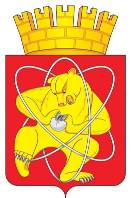 Городской округ «Закрытое административно – территориальное образование  Железногорск Красноярского края»АДМИНИСТРАЦИЯ ЗАТО  г. ЖЕЛЕЗНОГОРСКРАСПОРЯЖЕНИЕ27.03.2020                                                                                                                 91-пр                      г. ЖелезногорскО мерах, направленных на предупреждение распространения новой коронавирусной инфекции в ЗАТО ЖелезногорскВ соответствии с Указом Губернатора Красноярского края от 16.03.2020 № 54-уг «О мерах по организации и проведению мероприятий, направленных на предупреждение завоза и распространения, своевременного выявления и изоляции лиц с признаками новой коронавирусной инфекции, вызванной 2019-nCoV, на территории Красноярского края», Постановлением Главного государственного врача по Красноярскому краю  № 7 от 24.03.2020 «О введении ограничительных мероприятий (Карантина)Утвердить рекомендации гражданам, проживающим в ЗАТО Железногорск   на период с 26 марта 2020 года и  до отмены  ограничительных мероприятий (карантина) (Приложение №1).  Отделу общественных связей Администрации ЗАТО г. Железногорск (И.С. Пикалова) разместить настоящее распоряжение  на официальном сайте муниципального образования «Закрытое административно-территориальное образование Железногорск Красноярского края» в информационно-телекоммуникационной сети «Интернет». Контроль над исполнением настоящего распоряжения оставляю за собой. Распоряжение вступает в силу со дня его подписания.Глава ЗАТО г. Железногорск							         И.Г. Куксин 								Приложение 1								к распоряжению Администрации 								ЗАТО г. Железногорск								от «____» марта 2020 года № ____Рекомендации гражданам, проживающим в ЗАТО Железногорск, направленные на предупреждение распространения новой коронавирусной инфекции в ЗАТО Железногорск	Рекомендовать гражданам, проживающим в ЗАТО Железногорск:- не посещать  предприятия общественного питания и торговли, в случаях,  если это не вызвано производственной, либо иной жизненной необходимостью;-  не посещать бассейны, фитнес -центры, (фитнесс залы), иные объекты физической культуры и спорта, в том числе секции (кружки);- не посещать кинотеатры, кинозалы, детские игровые  и спортивные площадки, зоны фуд-корта, в том числе осуществляющие деятельность в торгово-развлекательных центрах, и иные места скопления людей (парки, скверы, общественные пространства); -  гражданам  старше 60-ти лет, лицам, страдающих хроническими заболеваниями бронхо-легочной, сердечно-сосудистой и эндокринной систем, (лицам, находящимся в группе риска)   не посещать места массового скопления людей, вызывать врача на дом при появлении симптомов простудных заболеваний или ухудшения состояния, связанного с имеющимися болезнями;- иным лицам, при появлении симптомов простудных заболеваний или ухудшения состояния здоровья, обращаться за медицинской помощью в ФГБУЗ КБ № 51 ФМБА России;- ограничить выезд,  за исключением поездок,  носящих неотложный характер , вызванных крайней жизненной или производственной необходимостью, за пределы территории ЗАТО Железногорск;-  лицам, находившимся за пределами территории Российской Федерации и прибывшим в ЗАТО Железногорск, обязательно выполнять требования Роспотребнадзора по изоляции в домашних условиях (нахождению в изолированном помещении, позволяющем исключить контакты с членами семьи и иными лицами, не подвергнутыми изоляции) сроком на 14 календарных дней со дня прибытия на территорию Российской Федерации;- ограничить коммуникации  (общение) между  собой пределами одной семьи, проживающей в одном жилом помещении, с иными лицами, осуществлять общение в дистанционном режиме с используя средства связи.